Colleen Bain O’Donnell              Coaching for Positive !mpact               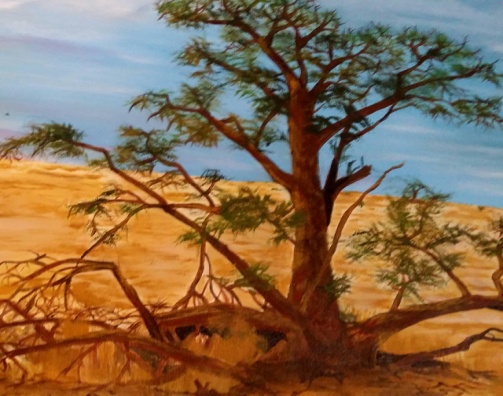 Life Purpose Coach & Enneagram Consultant      Cell: 408 4250104           Website:  http://www.coachingforpositiveimpact.com/          Email:  colleen.thesanctuary@gmail.com _________________________________________________________________________________________________________Create Your Future by Writing a Letter.Date: One year from today.To: Someone who has been there for you and wants to celebrate your success.Imagine that it is one year from today and that you are writing a letter to someone who cares about you who would want to celebrate your success.Write about what you see yourself accomplishing in your life during the next year as if those things have already happened.Think about how you want to feel about yourself and where you are a year from now. Write what comes to mind when you are in that positive feeling place.The Future Letter format helps you connect with what you really want to achieve. (vs. what you think you should do) e.g. “A year ago I woke up to the fact that my life was just ambling away without direction, without real purpose and meaning. It did not feel good. I decided that if I wanted to live a more fulfilling life I was going to have to make different choices and decided to plot another course. I am so excited about this past year and the wonderful things that have happened. It was tough at first to stick to my schedule, but I persevered and it became easier, especially as I started seeing results…………. Explain in detail the actions you took and the wonderful events that took place. Read your letter daily for a least one month. It may seem trivial, but getting down in writing the future vision for your life is the first and critically important step in achieving it.  And…watch the Universal Laws at work!______________________________________________________________________________     